Name: ANTHONY MY VALUE STATEMENTSBELIEFI strongly believe that diligence, honesty and integrity are worthy of practice and have a lasting reward.CAREERS’ OBJECTIVES:To obtain a challenging and rewarding position in an ICT organization, this recognizes my true potentials and provides me sufficient avenues for professional growths through nurturing my technical skills and competencies in the field.PERSONAL CAPABILITY:I am able to work diligently, sincerely and under pressure or tight reporting condition. I am self-motivated results oriented and I understand the three (3) major Languages in Nigeria.                                                           TECHNICAL SKILLSNetworkingNetwork processing, centralized and distributive network connection, Installing, configuring and administering network technologies. Good understanding of OSI Model, TCP/IP protocol suite (IP calculation, ARP, ICMP, TCP, UDP, RARP, FTP, TFTP, , DNS, HTTP, Security/Access-list, Wireshark app, Colour Code)Well understanding of Bridging and switching concepts and LAN (including VLAN) technologies IP address and subnet, routing concepts. Sound knowledge of routing protocols – RIP V1/V2, OSPF & EIGRP. Also knowledgeable in wireless links.Switches: Configuration of Cisco Switches. Router: Basic Configuration & monitoring of Cisco routers Mikrotik.Network equipment installation (crimping, cable trunking, access points mounting)Functioning knowledge of WAN solution, protocol HDLC, PPP well working acquaintance in Linux environment.Good knowledge of IP Telephony configurations.   HardwareComputers assembling and maintenance of components. Troubleshooting hardware and software problems.Installing and configuring of printers, the peripheral devices’ components and drivers.Knowledge of circuit boards, processors, chips, ICs electronic equipment, Servers and so on.SoftwareI have knowledge of  DBMS, Visual Basic and JAVA.I have understanding of Microsoft Office package, Data processing.Installing software and application to users’ standard.Excellent knowledge in Windows \ Xp \ Vista\ 7\8\10EXPERIENCEI was the Computer Practical Teacher at S.T Kizito, Minor, Seminary, Idah, Kogi State. During my NYSC. I was also the Physics Teacher and Mathematics Teacher for SS1 and JSS2 only respectively. 2013-2014.I worked majorly in System Networking and Engineering Unit and CRC Cyber Cafe at the Federal University of Technology, Akure (FUTA) for a period after my Industrial Training March, 2011 – March, 2012( During I.T and after the I.T).EDUCATION/ QUALIFICATIONS2015-2016 Post Graduate Diploma in Computer Science, Obafemi Awolowo University, Ile-Ife, Osun State.								In view. 2013-2014: National Youth Service Corps; Idah Local Government, Kogi State.2007-2012: B.TECH: In Physics Electronics, Federal University of Technology, Akure. (FUTA)2000-2006: WEST AFRICAN EXAMINATIONS COUNCIL RESULT: Saviour Model College, Maiduguri, Borno State.15TH-19TH FEBRUARY 2005: My Team came 1st in the Volley Ball Zonal Competition in Borno State.1993-1999: PRIMARY LEAVING SCHOOL CERTIFICATE: Army Children School 2, Primary School, Maiduguri, Borno State.TRAININGS2015:  I am a CCNA trained person at Classic Computer Institute, Osogbo, Osun State.2011: I Participated in the Students’ Leaders’ Legislative Summit.March, 2011- March, 2011: INDUSTRIAL TRAINING: Computer Resource Centre, F.U.T.A, Ondo State.2007: COMPUTER TRAINING: Computer Applications with Internet, Yaysib Computer Institute Maiduguri, Borno State.LEADERSHIP POSITION HELD/ COMMENDATION2014: I was given NYSC Certificate of Commendation2014:  I was the Vice President of my CDS group.COMPUTER RESOURCE CENTRE, FUTA:  Letter of Industrial Attachment2010-2011: I was the Chairman of M.K.O Abiola Hostel, Federal University of Technology, Akure, Ondo State.2010/2011 SESSION: I was the Electoral Committee Chairman of National Association of Applied Physics Students (NAAPS).PERSONAL  DATASEX: Male.MARITAL STATUS: Single.DATE OF BIRTH: 10th of October, 1986.   STATE OF ORIGIN: Osun State. NATIONALITY: Nigerian.Click to send CV No & get contact details of candidate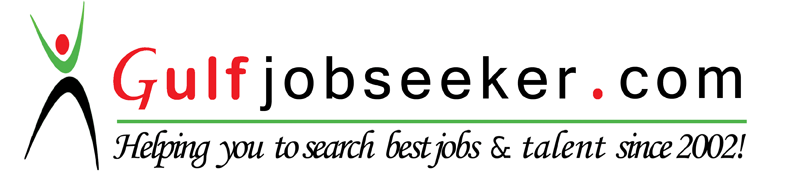 